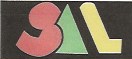                  SHERMAN ART LEAGUE – FALL 2019                 Annual Fine Arts Exhibition and Sale     September 19-21Municipal Building Ballroom            400 N. Rusk     Sherman, TexasINVITATION:  All professional and amateur artists.  Nothing is more exhilarating than to see your artwork on display.  This is a great opportunity to share and sell your artwork.PURPOSE:  The Sherman Art League (SAL) sponsors this annual show to encourage artists to promote excellence and diversity in the arts and to increase the awareness and appreciation of art in the community.ELIGIBILITY   Adults, must be 18 years or older to enter Up to a combined total of $1,000 awards to be given in 3 categories.  Each category must have a minimum of three entrants for awards to be presented.  The categories are:(1) Realism, Abstract, and Mixed Media (2) Photography/Digital     (3) 3-D.   Also, “Best of Show”.The judge will give a professional commentary of the winning entries at 7 PM on Thursday evening.  Both the commentary and reception for the artists are open to the public.  SAL selects a judge outside of this community.ENTRY FEES:  Members           $35 (up to 4 entries)                            Non-Members  $50 (up to 4 entries) Members are those who have paid their dues for 2019 at the time of or before entering the art show Entry deadline is Monday, September 9.  No later.*SAL may choose not to accept artwork perceived as inappropriate for family viewing. SALES:  Sherman Art League receives 20% commission for any sale made during the exhibition.  SAL members must handle all sales.  REGISTRATION DROP OFF:  Thursday, September 19, 10:00 – 1:00 pm, Municipal Ballroom 400 N. Rusk ShermanARTISTS AND PATRONS RECEPTION:  Thursday, September 19, 7:00 pm.  The awards will be presented at this time.  It will be a special evening of “Sharing Art and Wine”.  BYOB of wine to place on wine table.ART SHOW HOURS:  Friday, September 20    9:00 – 5:00 pmSaturday, September 21    9:00 – 4:00 pmART WORK PICKUP:  Saturday, September 21 from 4:00 – 5:00 pm.  No pickup before 4:00 pmLIABILITY:  Although the utmost care will be taken in handling work entered in show, the Sherman Art League and the City of Sherman will not be responsible for any loss, damage, or theft of artwork.  The league will not be responsible for damage resulting from inferior or improper framing or other elements of presentation.*Entry label must be attached to upper right hand corner on back of each art piece.  See instructions on Entry form.*Work must be original and completed in the last four years.*Nothing may be copied from another artist’s work or reprints.*Reproductions of the artist own work may not be entered.*Maximum width 48 inches including frame.*Hanging space may limit the number of large pieces that can be entered.  This decision is the sole decision of the Sherman Art League.* Entries to be hung must be securely wired - no saw-tooth hangers or unframed (two pieces of Plexiglas held together with clamps). *Any three-dimensional entry needing special support should be entered with that    support. *The entrant must solve such problems; 35 lb. weight limit.  *Unframed canvas edges should be wrapped to the back supports.   No visible staples.* No wet paintings.*No price changes after show opens.